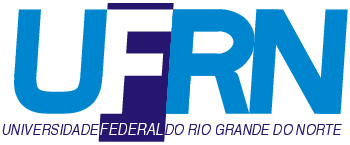 MINISTÉRIO DA EDUCAÇÃOUNIVERSIDADE FEDERAL DO RIO GRANDE DO NORTECENTRO DE CIÊNCIAS HUMANAS, LETRAS E ARTESPROGRAMA DE PÓS-GRADUAÇÃO EM GESTÃO DE PROCESSOS INTITUCIONAIS – PPGPIMESTRADO PROFISSIONAL FORMULÁRIO PARA RECURSO NO PROCESSO SELETIVONúmero do candidato : ____________________ FASE:  I (   )   II(    )FASE:  I (   )   II(    )ITEM ESPECÍFICO DO EDITAL (motivação que deu causa ao recurso)ARGUMENTAÇÃO PESSOAL DO RECORRENTE PEDIDO (especificar pontos específicos para a reanálise da comissão)Assinatura